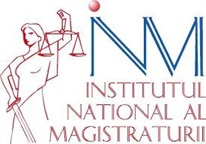 ANUNŢInstitutul Naţional al Magistraturii are plăcerea de a vă informa cu privire la organizarea următoarei activităţi:NUME ACTIVITATEECONOMIC CRIMES: ASSET RECOVERY AND CONFISCATION IN THE EU - CR/2019/13PERIOADA SI LOCUL DE DESFĂŞURARE 19 – 20 noiembrie 2019, Zagreb, CroatiaLIMBA ÎN CARE SE DESFĂŞOARĂEnglezăORGANIZATORReţeaua Europeană de Formare Judiciară (EJTN)DESCRIEREObiectivul seminarului este de a spori înțelegerea și abordările comune privind anchetele financiare, confiscarea și recuperarea activelor infracționale; să discute despre utilizarea practică a instrumentelor juridice în acest domeniu, să facă schimb de cunoștințe și să faciliteze cooperarea dintre autoritățile judiciare ale statelor membre, precum și cu organizațiile internaționale și agențiile UE.Detalii privind seminarul pot fi obţinute pe pagina web a EJTN, la adresa: http://www.ejtn.eu/Catalogue/EJTN-funded-activities-2019/Economic-crimes-Asset-recovery-and-confiscation-in-the-EU---CR201913/FINANŢAREEJTN rambursează participanţilor transportul (în limita a 400 de Euro/seminar) şi acordă per diem pentru cazare şi mese (180 euro/zi de seminar). Prin depunerea documentelor de candidatură, candidaţii acceptă că, în ipoteza selectării în vedereaparticipării, acesta se va face exclusiv în condiţiile financiare stabilite de organizatori.CUI SE ADRESEAZĂJudecătorilor specializați în cauze penale şi procurorilor care dețin cunoștințe de bază în domeniul cooperării judiciare în materie penală și în cel al dreptului penal european. NUMĂR DE LOCURI1 locINM va alcătui şi o listă de rezervă (maxim 3 persoane), la care se va apela în situaţia renunţării magistraţilor selectaţi, precum şi în situaţia în care România va primi mai multe locuri ca urmare a renunţărilor/realocării locurilor atribuite iniţial altor state.DOCUMENTE NECESARE PENTRU ÎNSCRIERECV actualizat cuprinzând date de contact (telefon, fax, e-mail) - limba română;scrisoare de intenţie - limba română;certificat de competenţă lingvistică - limba engleză (în măsura în care candidatul posedă un astfel de certificat);avizul colegiului de conducere al instanţei sau parchetului la care aceştia îşi desfăşoară activitatea, iar în caz de urgenţă, avizul preşedintelui secţiei/procurorului şef secţie în care judecătorul sau procurorul îşi desfăşoară activitatea sau, dacă nu există secţii, avizul conducătorului instanţei sau parchetului (potrivit art. 6 alin. 2 din Regulamentul privind drepturile şi obligaţiile persoanelor trimise în misiune temporară în străinătate de către Consiliul Superior al Magistraturii, Inspecţia Judiciară, Institutul Naţional al Magistraturii şi Şcoala Naţională de Grefieri, aprobat prin HCSM nr. 1296/14.12.2017).Documentele solicitate vor fi transmise exclusiv în format electronic la adresa de e-mail diana.mihaila@inm-lex.ro, în atenţia doamnei Diana MIHĂILĂ.TERMEN ÎNSCRIERE: 15 septembrie 2019CRITERII DE SELECŢIEINM va efectua selecţia participanţilor în funcţie de următoarele criterii:relevanţa programului pentru activitatea profesională a magistratului candidat/specializarea cerută pentru curs;neparticiparea recentă la forme de pregătire internaţională;posibilitatea şi disponibilitatea magistratului de a disemina informaţiile la care va avea acces prin participarea la programul de pregătire.Fiecare criteriu de selecţie va fi analizat corelativ cu condiţia cunoaşterii temeinice a limbii străine în care se defăşoară programul de pregătire, atestată, în principal, prin documente oficiale depuse de candidat.PERSOANA DE CONTACTPersoana de contact pentru acest program este doamna Diana MIHĂILĂ, personal de specialitate juridică asimilat magistraţilor, tel. 021/40 76 253, diana.mihaila@inm-lex.ro.IMPORTANT!Magistraţii selectaţi vor iniţia demersurile necesare în vederea organizării deplasării (achiziţionarea biletelor de transport, rezervarea hotelului etc.) numai după primirea invitaţiei oficiale din partea EJTN, cu respectarea condiţiilor administrative si financiare specificate în documentele anexate corespondenţei EJTN.în termen de 15 zile de la finalizarea programului de pregătire, participanţii pot transmite INM un raport privind activităţile desfăşurate în cadrul programului de formare, problemele de drept dezbătute şi soluţiile relevate, precum şi orice alte informaţii de natură să permită o evaluare a calităţii şi eficacităţii programului.